Business Plan for Early Years and Wraparound ChildcareIf you would like support with completing this business plan, please contact:Early Years and Childcare Business Management Consultancy (BMC) Team:For North and Mid Essex: Alan Haylock, Email Alan.haylock@essex.gov.uk For West Essex: Rosemary Newell, Email Rosemary.newell@essex.gov.uk For South Essex: Caroline Brown, Email Caroline.brown@essex.gov.ukContentsOrganisational StructureMission StatementBusiness Concept and Unique Selling PointSWOT AnalysisSMART TargetsFunding & Financial ProjectionsManagement of the BusinessOrganisational StructureBusiness DetailsBusiness Name:Address: Email address:Telephone number:Main Contact Name:Position:Early Years Registration Number:Ofsted InformationRegistration Number:Maximum Number of children: Outcome of last inspection (if applicable):Legal Structure:Private Limited Company (Ltd)Companies House Number:IncorporatedRegistered Charity Number:Companies House Number:Unincorporated CompanyRegistered Charity Number:Community Interest Company (CIC)Registration no:Details about your premises:[Indoor facilities, proximity to transport links, location, building, current/planned refurbishments.]2. 	Mission Statement3.	Business Concept and Unique Selling 	Point. SWOT Analysis                             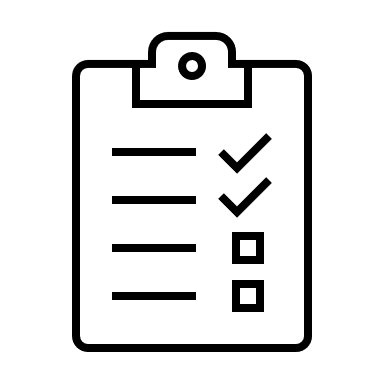 5.	Smart TargetsSpecificMeasurableAttainableRealisticTime Bound6. Funding & Financial Projections[This section should be used in conjunction with your cashflow forecast]Start Up / Project Considerations Investment Required:Costs:Income:Registration Fees:Deposit:Fees (It may be useful to use this in conjunction with the cashflow statement)Capacity and OccupancyWraparoundFor wraparound: which schools you currently or intend to serve: StaffingRecruitment process and proceduresInduction processOther training to be undertaken.7. Management of the BusinessProfessional OrganisationsQuality Assurance & AccreditationsMarketing StrategyProviding High Quality ChildcarePoliciesLegislative Requirements for your BusinessContinuous DevelopmentSigned:Dated:Next Review Date:StrengthsWeaknessesOpportunitiesThreatsFee StructurePer hourPer SessionAll dayFEEE1WFEEE2FEEE2WFEEE 3 - 4*SENIF*EYPP*DAFFees from Parents*If applicableWraparound£Breakfast ClubOne rate for 3pm – 6pmRate for 3pm-4pmRate for 4pm-5pmRate for 5pm – 6pmAgePlaces AvailableOccupancy AMOccupancy PMAll dayUnder 2Age 2 - 3Age 3 - 4Places AvailableOccupancy Breakfast ClubOne rate for 3pm – 6pmRate for 3pm - 4pmRate for 4pm - 5pmRate for 5pm – 6pm